ПРОЕКТ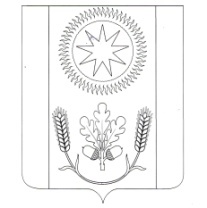 СОВЕТ СЕЛЬСКОГО ПОСЕЛЕНИЯ ВЕНЦЫ-ЗАРЯГУЛЬКЕВИЧСКОГО РАЙОНАРЕШЕНИЕ____ сессии IV созываСОВЕТ СЕЛЬСКОГО ПОСЕЛЕНИЯ ВЕНЦЫ-ЗАРЯГУЛЬКЕВИЧСКОГО РАЙОНАРЕШЕНИЕ____ сессии IV созываСОВЕТ СЕЛЬСКОГО ПОСЕЛЕНИЯ ВЕНЦЫ-ЗАРЯГУЛЬКЕВИЧСКОГО РАЙОНАРЕШЕНИЕ____ сессии IV созываСОВЕТ СЕЛЬСКОГО ПОСЕЛЕНИЯ ВЕНЦЫ-ЗАРЯГУЛЬКЕВИЧСКОГО РАЙОНАРЕШЕНИЕ____ сессии IV созываСОВЕТ СЕЛЬСКОГО ПОСЕЛЕНИЯ ВЕНЦЫ-ЗАРЯГУЛЬКЕВИЧСКОГО РАЙОНАРЕШЕНИЕ____ сессии IV созываот№поселок Венцыпоселок Венцыпоселок Венцыпоселок Венцыпоселок Венцы